1 Conforme  al Artículo 29-A fracción VII Inciso C del Código Fiscal de la Federación * Detallar como quiera que aparezca el Distintivo H, solo el nombre principal, los centros de consumo incluirlos en el anexo “A”DECLARO BAJO PROTESTA DE DECIR VERDAD, QUE LOS DATOS CONTENIDOS EN LA PRESENTE SOLICITUD SON CIERTOS Y:Conocer los requisitos establecidos por la Norma Mexicana y la normatividad vigente para la evaluación de la conformidad de esta.Que he proporcionado al OCETIF toda la información necesaria para realizar el servicio de inspección.Que, en caso de haber tenido dudas relacionadas con el servicio, el OCETIF me ha las ha aclarado. ME COMPROMETO A: Cumplir con la Norma NMX-F-605-NORMEX- 2018 así como los criterios de inspección establecidos por SECTUR.Respetar los procedimientos de inspección establecidos.Otorgar las facilidades y la información solicitada por el OCETIF, con el propósito de que el organismo pueda realizar adecuadamente sus funciones y cumplir con sus responsabilidades establecidas en la normatividad vigente aplicable para la evaluación de la conformidad solicitada.Manejar la información proporcionada o recibida de manera confidencial.Respetar y cumplir los acuerdos establecidos con la Unidad de Inspección del OCETIF, y en el caso de tener alguna queja o controversia, seguir el procedimiento establecido por el OCETIF, para tal fin.Pagar el servicio en el tiempo convenido con el OCETIFLA UNIDAD DE INSPECCIÓN DEL OCETIF. A. C. SE COMPROMETE A:No divulgar la información proporcionada por el solicitante, sin previo consentimiento de este.Cuando la información sea solicitada por autoridades fiscales, judiciales o administrativas, el cliente será notificado por cualquier medio, antes de proporcionarla, salvo que esté prohibido por ley.Prestar sus servicios de inspección, de manera imparcial, sin condicionantes y de forma profesional.La Unidad de Inspección del OCETIF declara que su personal se encuentra libre de toda presión comercial, financiera o de cualquier otro tipo que pueda afectar su juicio e integridad con relación a sus actividades de inspección.El inspector solo realizará actividades de inspección, evitando en todo momento dar consejos o comentarios que puedan ser considerados como consultoría alguna.  Mantener vigentes la acreditación y aprobación necesarias para la realización del servicio.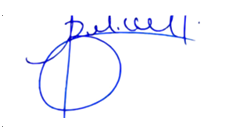 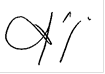                                                                                                                                                 MVZ. Mónica Berenice Ghenno Marchand                                                                                                                                                                   Representante LegalNotas.* La información recopilada durante el proceso de inspección puede ser sujeta a revisión durante los procesos que permitan al organismo cumplir con sus funciones; conservándose en todo momento la confidencialidad  de la misma. La solicitud debe llenarse con letra legible, una vez requisitado hacerse llegar al OCETIF por cualquier medio (de forma personal, correo electrónico o por fax a los tel. (55) 5659-2688 / (55) 5659-3887; Ext.106 y 132). En caso de existir alguna duda en esta solicitud, comuníquese a los teléfonos del OCETIF, A.C. al área de Distintivo H (55) 5659-2688 / (55) 5659-3887; Ext. 107. www.ocetif.org;  emoreno@ocetif.orgCuando la Solicitud es enviada vía correo electrónico, se podrá omitir la firma de aceptación, considerándose él envió de la presente como aceptación de las condiciones aquí descritas.El pago por el servicio debe realizarse a la cuenta: 0006652123, Plaza 9244, Banco Banorte, Sucursal 0006 a nombre del Organismo de Certificación de Establecimientos TIF, A.C. CLABE 072 180 00006652123 5Una vez realizado el pago favor de enviar el comprobante al correo cobranzadh@ocetif.org  Para el OCETIF su opinión es importante. En el caso de cualquier, queja, sugerencia, apelación o disputa, consulte el procedimiento aplicable en www.ocetif.orgAnexo AEsta Sección solo debe ser llenada en caso de existir más de un centro de consumo, en el establecimiento, de no ser así favor de omitirMéxico, D.F. a      de            de 20   . No.    (Para uso exclusivo del OCETIF)DATOS DE FACTURACIÓNDATOS DE FACTURACIÓNDATOS DE FACTURACIÓNDATOS DE FACTURACIÓNDATOS DE FACTURACIÓNDATOS DE FACTURACIÓNDATOS DE FACTURACIÓNNombre o razón social:      Nombre o razón social:      Nombre o razón social:      Nombre o razón social:      Nombre o razón social:      Nombre o razón social:      Nombre o razón social:      Domicilio fiscal:Calle:      Calle:      Calle:      Calle:      Calle:      No.       Col.       Col.       Del. / Mpio.      Del. / Mpio.      Del. / Mpio.      Ciudad      Ciudad       Estado       Estado      CP      CP      CP      RFC      RFC      Teléfono:      Teléfono:      Teléfono:      Correo electrónico:      Correo electrónico:      Correo electrónico:      Correo electrónico:      Nombre de representante      Nombre de representante      Nombre de representante      Nombre de representante      Nombre de representante      Nombre de representante      Nombre de representante      Datos de Pago de Servicio1 Datos de Pago de Servicio1 Datos de Pago de Servicio1 Datos de Pago de Servicio1 Datos de Pago de Servicio1 Datos de Pago de Servicio1 Datos de Pago de Servicio1 Forma de Pago:  Transferencia      Depósito bancario      cheque      Otro         Forma de Pago:  Transferencia      Depósito bancario      cheque      Otro         Forma de Pago:  Transferencia      Depósito bancario      cheque      Otro         Forma de Pago:  Transferencia      Depósito bancario      cheque      Otro         Forma de Pago:  Transferencia      Depósito bancario      cheque      Otro         Forma de Pago:  Transferencia      Depósito bancario      cheque      Otro         Forma de Pago:  Transferencia      Depósito bancario      cheque      Otro         Datos para seguimiento pago de servicio:   Nombre:      Datos para seguimiento pago de servicio:   Nombre:      Datos para seguimiento pago de servicio:   Nombre:      Datos para seguimiento pago de servicio:   Nombre:      Correo electrónico:       Correo electrónico:       Correo electrónico:       Nombre del establecimiento a inspeccionar*Domicilio del establecimiento a Inspeccionar (Llenar la siguiente sección solo en caso de que la visita deba realizarse en un domicilio distinto al fiscal):Domicilio del establecimiento a Inspeccionar (Llenar la siguiente sección solo en caso de que la visita deba realizarse en un domicilio distinto al fiscal):Domicilio del establecimiento a Inspeccionar (Llenar la siguiente sección solo en caso de que la visita deba realizarse en un domicilio distinto al fiscal):Domicilio del establecimiento a Inspeccionar (Llenar la siguiente sección solo en caso de que la visita deba realizarse en un domicilio distinto al fiscal):Domicilio del establecimiento a Inspeccionar (Llenar la siguiente sección solo en caso de que la visita deba realizarse en un domicilio distinto al fiscal):Domicilio:Calle:      Calle:      Calle:      No.      Col.      Col.      Del. / Mpio      Ciudad      Ciudad      Estado      Estado      CP      Teléfono:      Teléfono:      Correo electrónico:      Correo electrónico:      Correo electrónico:      Correo electrónico:      Correo electrónico:      Criterios de InspecciónCriterios de InspecciónDocumento de referencia.Nombre del documento de referencia.NMX-F - 605-NORMEX-2018MANEJO HIGIÉNICO EN EL SERVICIO DE ALIMENTOS PREPARADOS PARA LA OBTENCIÓN DEL DISTINTIVO HTipo de establecimientoTipo de establecimientoTipo de establecimientoTipo de establecimientoTipo de establecimientoTipo de establecimientoTipo de establecimientoTipo de establecimientoTipo de establecimientoRestaurante Hotel Comedor Industrial Comedor Industrial Estancia Infantil Estancia Infantil Otro Otro Tipo de InspecciónTipo de InspecciónTipo de InspecciónTipo de InspecciónTipo de InspecciónTipo de InspecciónTipo de InspecciónTipo de InspecciónTipo de InspecciónInspección Obtención Primera Vez Inspección Obtención Primera Vez Inspección Obtención Primera Vez Renovación Renovación No. de Distintivo H       De ser varios favor de anotarlos en el anexo ANo. de Distintivo H       De ser varios favor de anotarlos en el anexo ANo. de Distintivo H       De ser varios favor de anotarlos en el anexo ANo. de Distintivo H       De ser varios favor de anotarlos en el anexo AFecha propuesta para realizar la inspección:      Fecha propuesta para realizar la inspección:      Fecha propuesta para realizar la inspección:      Fecha propuesta para realizar la inspección:      Fecha propuesta para realizar la inspección:      Fecha propuesta para realizar la inspección:      Fecha propuesta para realizar la inspección:      Hora:       Hora:       Características de su establecimiento Indicar cantidad totalCaracterísticas de su establecimiento Indicar cantidad totalCaracterísticas de su establecimiento Indicar cantidad totalCaracterísticas de su establecimiento Indicar cantidad totalCaracterísticas de su establecimiento Indicar cantidad totalCaracterísticas de su establecimiento Indicar cantidad total    Cocinas     Cocinas     Cocinas     Refrigeradores    Refrigeradores    Cámaras de refrigeración    Bares    Bares    Bares    Congeladores    Congeladores    Cámaras de congelaciónTipo de desinfectante que utilizaTipo de desinfectante que utilizaTipo de desinfectante que utilizaTipo de desinfectante que utilizaTipo de desinfectante que utilizaTipo de desinfectante que utilizaCloro Yodo Sales Cuaternarias Sales Cuaternarias Ácidos orgánicos Otro (especifique)       Nombre del consultor que realizó la implementación del Sistema de Gestión para el de manejo higiénico de los alimentos en su establecimientoNúmero de registro ante la SECTUR Información adicional (Disposiciones establecidas por el cliente para la realización de la evaluación)    Información adicional (Disposiciones establecidas por el cliente para la realización de la evaluación)   Marque con una XMarque con una X  Equipo especial   Arreglos de subcontratación especiales  Capacitación específica   Documentación necesaria para la realización del trabajo Cumplir con medidas de seguridad adicionalesEn caso de marcar uno o más opciones especifique:DATOS DE LA PERSONA QUE HACE LA SOLICITUDDATOS DE LA PERSONA QUE HACE LA SOLICITUDNOMBRE:             NOMBRE:             CARGO:         Firma de aceptaciónCentro de ConsumoCentro de ConsumoNo. Distintivo